SISTEM INFORMASI AKADEMIK DI STMIK AKAKOMBERBASIS DESKTOPTUGAS AKHIR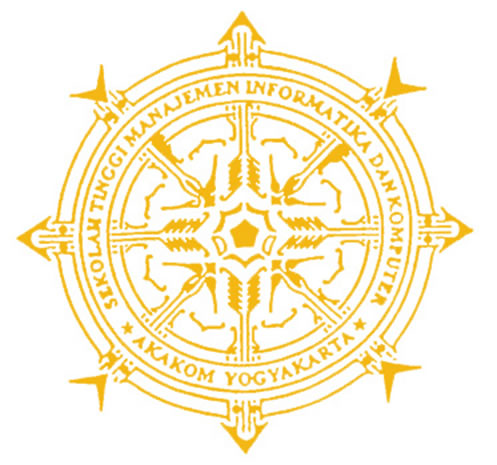 Diajukan sebagai salah satu syarat untuk menyelesaikan studi jenjang diploma tiga (D3)  jurusan MANAJEMEN INFORMATIKA di Sekolah Tinggi Manajemen Informatika dan Komputer AKAKOMDisusun Oleh:CONNY BAGUS MEISTANAJINomor  Mahasiswa	: 083110028Jurusan			: Manajemen InformatikaJenjang			: Diploma IIISEKOLAH TINGGI MANAJEMEN INFORMATIKA DAN KOMPUTERA K A K O M2011